FBLA CHAPTER 8842	Membership Information                                                              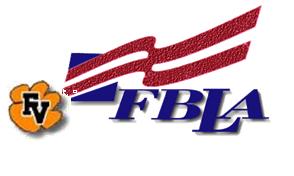 Attached is a packet of information about the FVHS chapter of FBLA. Please take a few minutes and look over the information about FBLA and our Chapter.  Our advisors are Mr. Bob Lee (rlee@wcpss.net) and Mrs. Tracy Smith (tsmith7@wcpss.net). The club meets twice a month on the first and third Tuesdays of each month in either room 405 or 404 (lasting about 30-45 minutes). A group text (via the REMIND text system) and during school announcements to notify members of these meetings. We also have a web site (http://fvsfbla.weebly.com) for chapter news, events and forms.Our chapter started in 2009- 2010 and has established a tradition of appropriate conduct, leadership, community service and academic excellence. Members are expected to excel academically and set the standard for appropriate and responsible citizenship at school. A major point of emphasis has been our dedication to community service. All members are expected to participate in at least one of the many community service opportunities we have planned for throughout the year. Our primary partners are a local animal rescue group; Rescue Ur Forever Friend (RUFF) and a local veteran’s assistance group, Military Missions in Action (MMIA). Our members participated in the FBLA competitive events the regional, state and national levels. Nine members won awards at the state competition in Greensboro. Eight qualified for the national competition and conference in Chicago, IL and seven attended. We took home 2 trophies at the competition. We were the only NC high school that placed in multiple events at nationals. This year’s national competition and conference will be in Atlanta, GA. We have established a Partnership with Local Businesses with the Fuquay-Varina Business Alliance, the F-V Chamber of Commerce and the Rotary Club of F-V. Through this partnership we have provide our members with internship opportunities at several local business. We will also have a monthly workshop presented by a local business person who will share their knowledge and experience to help our students acquire business skills and explore career opportunities. Scholarship and leadership training opportunities are also offered through FBLA. Members attended 3 leadership conferences last year in Cary, Greensboro and Chicago, IL. The Rotary Club of F-V established the Steve Estes Memorial Scholarship last year. This scholarship will be given to two FBLA seniors annually. Last year each scholarship was worth $350. We are also pleased to announce the formation of our own chapter scholarship this year. Two senior officers will be presented with a $1,000 scholarship financed by our F-V Community Calendar Project. In addition, FBLA offers several scholarships to FBLA members. FBLA is a National Organization and there are dues related to membership.  If you need assistance with finances, please let me know as soon as possible. We will have several fund raisers per semester to help finance our club off campus activities and trips to competitions and other field trips.Please return the attached forms as soon as possible along with the dues.  $12 for State & National dues and $8.00 for Local dues to cover local chapter programming expenses and club t-shirts TOTAL:  $20.00. Checks should be made out to “FV- FBLA Boosters, Inc.” with FBLA dues in the memo line.  Membership dues need to be turned in by October 2, 2015 to Mr. Lee.Booster Group NoteWe now have a booster club to help finance our chapter activities. All student members are expected to participate in calendar/scholarship fund-raising activity in November/December and at least one other fund-raising activity each semester. In place of participation, students/families may make a cash donation to the chapter instead.FBLA Membership FormIf help is needed to cover part or all of the dues, check here _____.  Note: I can pay __________ of the $20.00Student Name____________________________________________   Age_______________ Grade________________WCPSS Student E-mail ______________________________________ Cell Phone ______________________________Have own transportation to and from events _________ (yes/no)        T-shirt size _______ (S, M, L, XL, XXL)Active members must be enrolled in at least one Business Courses during the current school year or have already successfully completed 2 business courses. Check the ones you have completed or are currently enrolled this year.I am interested in participating in the following areas of FBLA (check all that apply)Community Service		     FBLA Competitive Events (active members)      Partnership with Business Rescue Ur Forever Friend ____	     Individual Events _____			  Business Skills Workshops    _____Military Missions in Action ____	     Team Events       _____			  Internships w/local business _____				     Chapter Events    _____		  	  Business Volunteer Group     _____                                                                                                         Scholarships                        _____Fall 2015 Semester ScheduleSpring 2016 Semester ScheduleSign up to receive chapter text messages via REMIND Text: Text 81010 and enter code: @d1a368                                                                       DateMembership forms turned in		____________________Due by Tuesday Sept. 15Club Dues ($20) paid  			____________________  	cash ___ or check # ________Due by Friday Oct. 2FBLA Membership Number			____________________	Card received on _________Signed up to receive club Texts		____________________  Text 81010 	enter code: @d1a368                                                                                                          DateChapter Paperwork completed and submittedMembership Information		____________________Parent Booster Information  	____________________FBLA Student Guidelines	 	____________________FVHS Parental Approval of RUFF	____________________RUFF Volunteer Form		____________________WCPSS Media Release Form	____________________Parent information FV-FBLA Boosters, Inc.This year we have started a booster club to help with our chapter finances. Parents are needed to work to help plan and organize fund-raising activities for our chapter. If interested please fill out the following information and get it to Mr. Lee ASAP. Boosters will meet once every other month and help organize fund raisers each school year to fund chapter activities, trips to FBLA leadership conferences/competitions and local chapter scholarships.Student’s Name _______________________________________________________ Grade ______Mother’s Name ___________________________________________________________________________________Phone (cell/home) ______________________________________ (Work) ______________________________________________Address ________________________________________________________________________________________________________________Occupation and Employer:  __________________________________________________________________________ Father’s Name ___________________________________________________________________________________Phone (cell/home) ______________________________________ (Work) ______________________________________________Address ________________________________________________________________________________________________________________Occupation and Employer:  __________________________________________________________________________ Fuquay-Varina FBLA Boosters, Inc.If you unable to volunteer but would like to make a financial contribution please check _____Checks should be made out to: FV-FBLA Boosters, Inc.MSITA: Word, PP, WordMSITA: Access & ExcelPrinciples of Bus/FinanceAccountingEntrepreneurship Entrepreneurship Marketing Digital Media Adv Digital Media Multi MediaMulti MediaProject Management Career Management*Adv Bus StudiesPeriodClassTeacherRoom1234PeriodClassTeacherRoom12342015-16 OfficersPresident: Reese WaltonVice-President: John VinesTreasurer: Vicki BetheaSecretary: Rob Byron2015-16 At-Large Board MembersTim BetheaSean VallabhBob Lee (Chapter Advisor)Tracy Smith (Chapter Advisor)Jonathan Enns (FVHS Principal)